StartersCauliflower & chive Soup with fresh grated nutmeg & truffle oilBlue swimming crab meat, pink grapefruit salad with sweet chili relishSeared scallops w celeriac puree & chive butter sauceSerano ham, fig & goat’s cheese salad with balsamic pearlsMainsFilleted salmon with poached egg, crushed jersey royal potatoes & hollandaise sauce Pan roast duck with sweet potato puree & red wine sauceGrilled rib eye steak with cream pepper corn sauce & fat chips   Papadelle with shaved asparagus, broad beans, majaron & pea purée (all dish served with seasonal vegetables)Desserts Pear & blackberry crumbleCrème Brule                                Chocolate fondant with mascarpone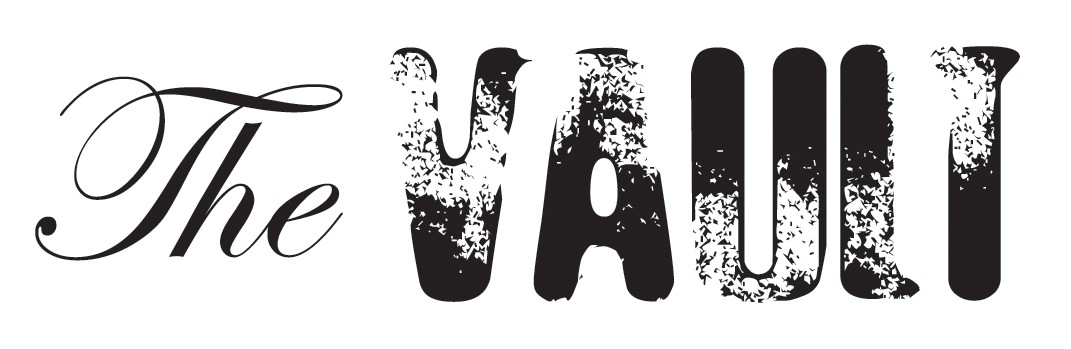 